AIMAG 17: India picked up two more gold on 19th September. 17India clinched two more gold medals on 19th September, 2017. Ms. Chitra P Unnikrishnan picked gold medal in women’s 1500 meter   and Mr. Lokshmanan Govindan picked up gold in Men’s 3000 meters. India’s tally of medals, as on 19th September, 2017 reached to 7 including 3 gold 2 silver and 2 bronze. ***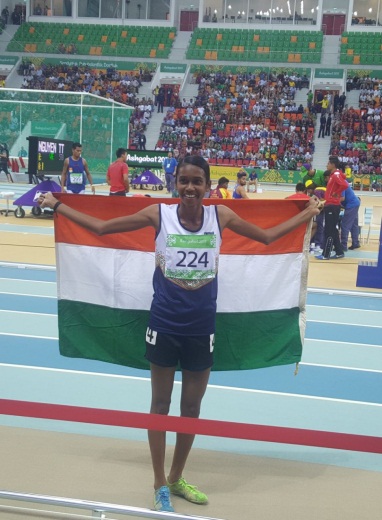 AIMAG 17: Chitra P Unnikrishnan winner of Women’s 1500 meters gold medal 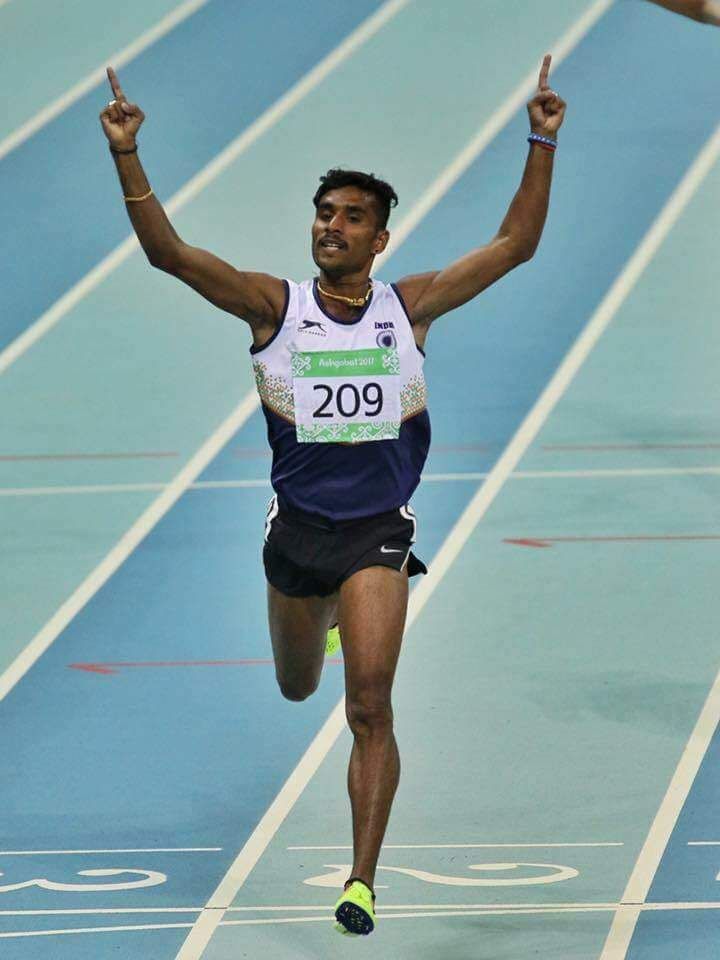 AIMAG 17: Lakshmanan Govindan winner of Men’s 3000 meters gold medal 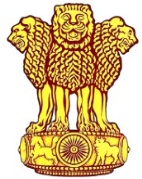 Embassy of IndiaAshgabat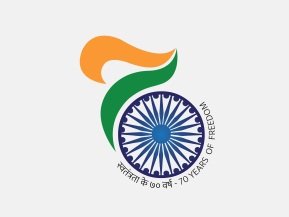 